MeghívóNő és férfiMilyen szerepeket ró ránk a társadalom? Elfogadjuk vagy elutasítjuk őket?Mit tanulunk meg az iskolában a tananyagon kívül? Mi a rejtett tanterv és a genderérzékeny oktatás?Család, karrier, partnerkapcsolat, politika, tudomány, művészet.A Phoenix Polgári Társulás beszélgetését Rácz Vince, a Pátria Rádió kiváló szerkesztője vezeti. Beszélgetőtársai:Bolemant Lilla, genderkutató, könyvkiadó, a PPT elnökeSzapu Marianna, filozófus, genderkutató, a pozsonyi Genderkutató Központ alapítójaSzapu Zsófia, pszichológushallgatóMészáros András filozófus, egyetemi tanárEgyüttműködő partnerek: Diákhálózat, JAIK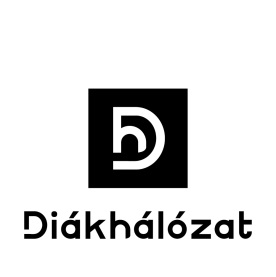 Beszélgetések (Időpontok  és helyszínek): 2015. 11. 10., 19.ó, KIKELET, Csemadok-ház, Kovács u. 38.,Kassa2015.11.11., 18:00 ó, JAIK, Magyar Intézet, Palisády 58, Pozsony2015. 11. 24. JóMód, Komárom2015. 11. 26., 19.00 ó - JUGYIK, Radlinského 13, Jazz Caffe, NyitraA konferencia az Egyetemi hallgatók - pedagógusjelöltek – genderérzékenyítése nevű projekten belül valósult meg. Az egyetemi hallgatók - pedagógusjelöltek – genderérzékenyítése elnevezésű projektet az EEA pénzügyi mechanizmus által finanszírozott Civil alap 23 988,20 euróval támogatta. a Civil alap kezelője a Nyitott Társadalomért Alapítvány. Az egyetemi hallgatók - pedagógusjelöltek – genderérzékenyítése elnevezésű projekt célja az aktív civil részvétel növelése.PozvánkaŽeny a mužiAké úlohy na nás kladie spoločnosť? Prijímeme ich alebo odmietame?Čo sa naučíme v škole okrem učebných obsahov? Čo znamená pojem skrytý učebný plán a rodovo citlivé vzdelávanie?Rodina, kariéra, partnerské vzťahy, politika, veda, umenie.Besedu Občianskeho združenie Phoenix moderuje Vince Rácz, vynikajúci redaktor Rádia Patria.Besedy sa zúčastnia:Lilla Bolemant, odborníčka na rodové otázka, predsedníčka OZ Phoenix, vydavateľkaMariana Szapuová, filozofka, spoluzakladateľka Centra rodových štúdií v BratislaveŽofia Szapuová, študentka psychológieOndrej Mészáros, profesor filozofie, vysokoškolský učiteľPartner podujatia: Diákhálózat- Študentská sieť, JAIK- Jóusef Attila Ifjusági KlubOrganizovane besedy (čas a miesto):11. 10. 2015, 19.00: klub KIKELET, dom Csemadoku, Kováčska 38, Košice11. 11. 2015: klub JAIK, Palisády 58, Balassiho Inštitút, Bratislava11. 24. 2015: klub JóMód, Komárno11. 26 2015: klub JUGYIK, Radlinského 13, Jazz Caffe, Nitra